جامعـــــــــــــــــــة البليــــــــدة2-علــي لونسي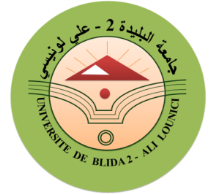 كلية العلوم الإنسانية والاجتماعيةقسم العلوم الاجتماعيةإعلان بخصوص الاجتماعات التنسيقية مع ممثلي الطلبة   تنهي ادارة قسم العلوم الاجتماعية الى علم جميع ممثلي الطلبة  بأنه سيتم تنظيم اجتماعات تنسيقية  وفق الرزنامة التالية:و عليه ندعو جميع ممثلي الأفواج و نوابهم للحضور .التاريخالوقتالسنةالتخصصالمشرف على الاجتماعالاربعاء  17 فيفري 202110,00-09,00الاولى علوم اجتماعيةمساعد رئيس القسم المكلف بشؤون الطلبةالاربعاء  17 فيفري 202110,00-09,00الثانية علم النفسمسؤول التخصص  أو من يعينهالاربعاء  17 فيفري 202110,00-09,00الثانية -الثالثةعلم الاجتماعمسؤول التخصص أو من يعينهالاربعاء  17 فيفري 202110,00-09,00الثالثةعلم النفس العياديمسؤول التخصص أو من يعينهالاربعاء  17 فيفري 202110,00-09,00الثانية علوم التربيةمسؤول التخصص أو من يعينهالاربعاء  17 فيفري 202110,00-09,00الثالثةعلوم التربيةمسؤول التخصص أو من يعينهالاربعاء  17 فيفري 202110,00-09,00الثانية ارطفونيامسؤول التخصص أو من يعينهالاربعاء  17 فيفري 202110,00-09,00الثالثةارطفونيامسؤول التخصص أو من يعينهالاربعاء  17 فيفري 202110,00-09,00الثالثةعلم النفس العمل والتنظيممسؤول التخصص أو من يعينهالاربعاء  17 فيفري 202111,30-10,30ماستر 1 - ماستر 2علم النفس العمل والتنظيم وتسيير الموارد البشريةمسؤول التخصص أو من يعينهالاربعاء  17 فيفري 202111,30-10,30ماستر 1 - ماستر 2علم النفس العياديمسؤول التخصص أو من يعينهالاربعاء  17 فيفري 202111,30-10,30ماستر 1 - ماستر 2علم النفس التربويمسؤول التخصص أو من يعينهالاربعاء  17 فيفري 202111,30-10,30ماستر 1 - ماستر 2علم الاجتماع الاتصالمسؤول التخصص أو من يعينهالاربعاء  17 فيفري 202111,30-10,30ماستر 1 - ماستر 2علم الاجتماع الانحراف والجريمةمسؤول التخصص أو من يعينهالاربعاء  17 فيفري 202111,30-10,30ماستر 1 - ماستر 2علم الاجتماع التنظيم والعملمسؤول التخصص أو من يعينهالاربعاء  17 فيفري 202111,30-10,30ماستر 1 - ماستر 2علم  اجتماع التربيةمسؤول التخصص أو من يعينه